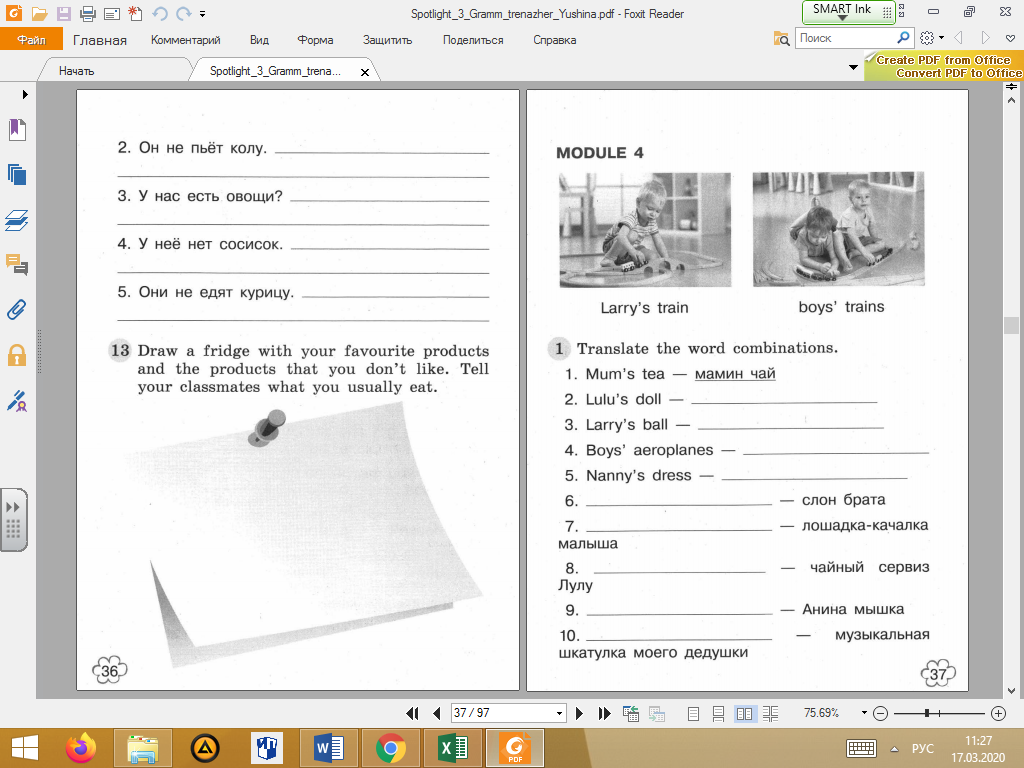 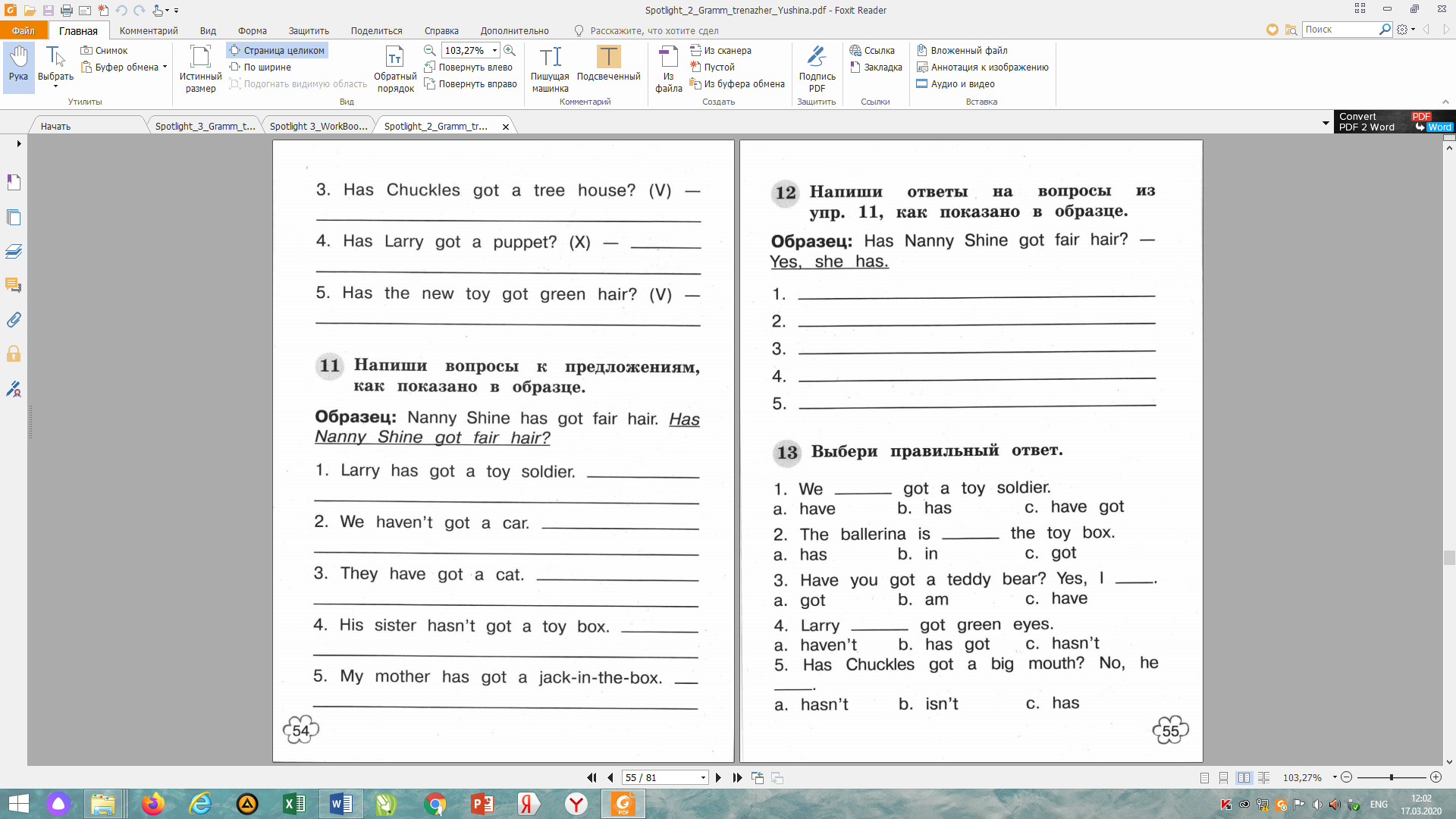 Теорию по грамматике Притяжательный падеж существительных и Have got\Has got смотрим в грамматическом справочнике в своей тетради или в конце учебникаЗадания выполнить письменно в тетради (11 упражнение + перевод вопросов).Ответы прислать на электронную почту enya6668@mail.ru до 19 марта включительно